    The SOAR Toolboxes and IconsToolboxToolsIconsSelf-Control1) Emotional Control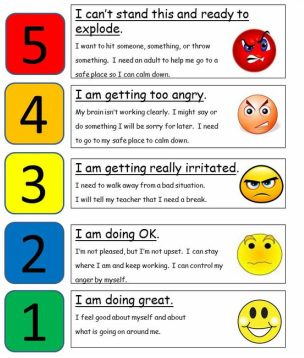 Self-Control2) Self-Monitor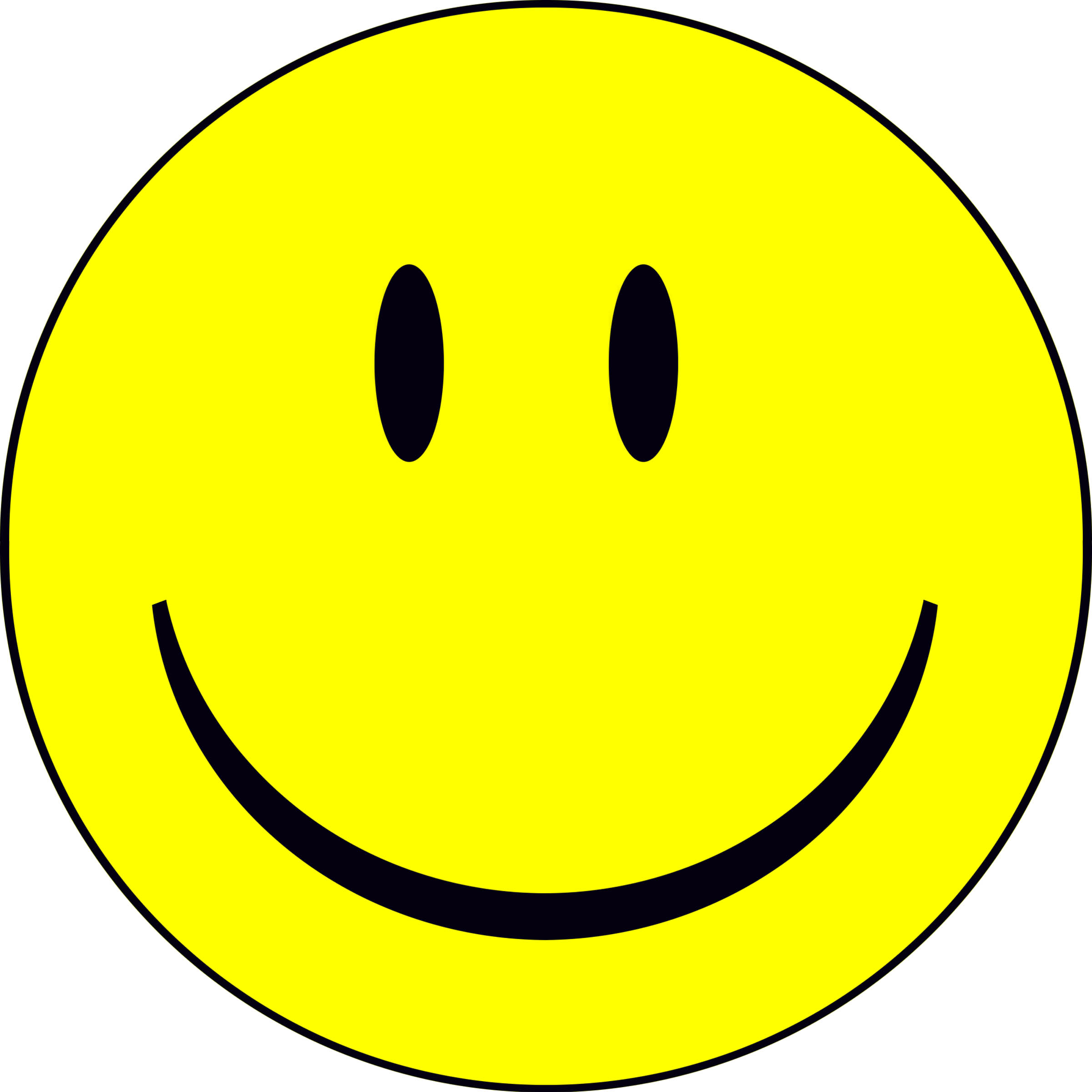 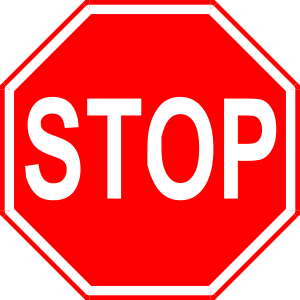 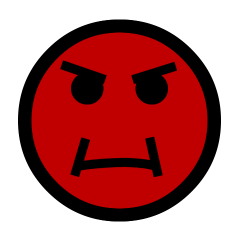 Organized1) Organized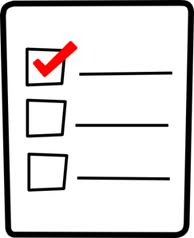 Organized2) Shifting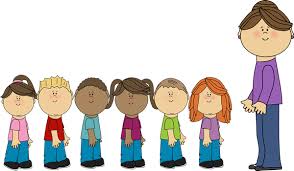 Accountable1) Initiate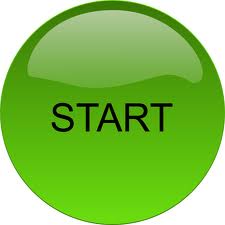 Accountable2) Working Memory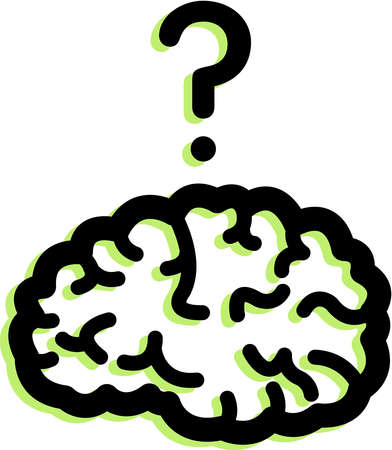 Respectful1) Attention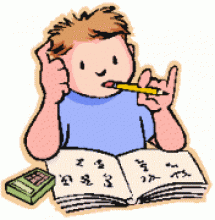 Respectful2) Self-Monitor